REQUERIMENTO DE TRANCAMENTOÀ Coordenação do Programa de Pós-Graduação em Ciências Biológicas (Zoologia), venho requerer o trancamento(   ) TOTAL DO CURSO (por um semestre) (   ) DE DISCIPLINAS (quando não for possível pelo SIGAA):Justificativa do trancamento fora do prazo: ______________________________________________________________________________________________________________________________________________________(no caso de trancamento TOTAL DO CURSO, anexar documentos que comprovem o afastamento, tais como atestado médico, licença maternidade, afastamento para trabalho ou convocação para missão)Data:_____/_____/______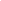 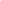 Assinatura do aluno                              Assinatura do OrientadorNome completoMês/ano ingressoMês/ano defesa (previsão)Orientadores (discriminar o principal e o coorientador e/ou 2º orientador, se houver)Orientadores (discriminar o principal e o coorientador e/ou 2º orientador, se houver)Título do Projeto/TrabalhoCódigoNome da DisciplinaNº. créd.Período